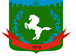 Томская область Томский районМуниципальное образование «Зональненское сельское поселение»ИНФОРМАЦИОННЫЙ БЮЛЛЕТЕНЬПериодическое официальное печатное издание, предназначенное для опубликованияправовых актов органов местного самоуправления Зональненского сельского поселенияи иной официальной информации                                                                                                                         Издается с 2005г.  п. Зональная Станция                                                                         	              № 23/ст от 26.05.2023ТОМСКАЯ ОБЛАСТЬ         ТОМСКИЙ РАЙОНСОВЕТ ЗОНАЛЬНЕНСКОГО СЕЛЬСКОГО ПОСЕЛЕНИЯРЕШЕНИЕ № 9п. Зональная Станция		                                                        «26» мая 2023г.34-  е очередное собраниеV -ого созываОб утверждении структурыАдминистрации Зональненскогосельского поселения В соответствии со статьей 37 Федерального Закона от 6 октября 2003г. №131-ФЗ «Об общих принципах организации местного самоуправления в Российской Федерации», ст. 34 Устава муниципального образования «Зональненское сельское поселение», учитывая производственную необходимостьСовет Зональненского сельского поселения РЕШИЛ:Утвердить структуру Администрации Зональненского сельского поселения в соответствии с Приложением №1.Утвердить список муниципальных служащих с учетом должности Глава МО «Зональненское сельское поселение», в количестве 9 ставок в соответствии с Приложением №2.Утвердить список не муниципальных служащих Администрации поселения, в количестве7,75 ставок, в соответствии с Приложением №3.Решение Совета Зональненского сельского поселения №1 от 27 января 2020 г. «Об утверждении структуры Администрации Зональненского сельского поселения» признать утратившим силу.Настоящее решение направить Главе Зональненского сельского поселения (Главе Администрации) для подписания и опубликования в информационном бюллетене Зональненского сельского поселения и на официальном сайте муниципального образования «Зональненское сельское поселение» (http://www.admzsp.ru).Настоящее решение вступает в силу с 01.06.2023г., но не ранее дня его официального опубликования.Контроль за исполнение настоящего решения возложить на Главу поселения Коновалову Е.А.Председатель Совета Зональненского			сельского поселения                                                    			Е.А. Коноваловав	Глава поселения            (Глава Администрации)                                       				Е.А. КоноваловаПриложение №2 к решению Совета Зональненского сельского поселения №9 от 26 мая 2023 г.Муниципальные служащие администрации поселенияПриложение №3 к решению Совета Зональненского сельского поселения № 9 от 26 мая 2023 г.Работники Администрации, не являющиеся муниципальными служащими Ведущий бухгалтер 0,5 ставки Главный бухгалтер 1 ставкаДелопроизводитель 1 ставкаСпециалист по правовому обеспечению 1 ставка Специалист по общим вопросам 1 ставкаСпециалист по вопросам ЖКХ 0,25 ставкиВедущий специалист по градостроительной деятельности 1 ставкаВедущий специалист по работе с обращениями граждан 1 ставка Ведущий специалист по ведению адресного хозяйства 1 ставка№Должность Группа должностей1Глава поселения (Глава Администрации)Высшая группа(16 расчетных единиц)Должности муниципальной службы, служебная функция по которым предполагает руководство подчиненными2Заместитель Главы Администрации     Старшая группаДолжности муниципальной службы, служебная функция по которым предполагает руководство подчиненными3Управляющий делами администрацииСтаршая группаДолжности муниципальной службы, служебная функция по которым предполагает руководство подчиненными4Ведущий специалист по финансово-экономическим вопросамСтаршая группаДолжности муниципальной службы, служебная функция по которым не предполагает руководство подчиненными5Ведущий специалист по управлению земельными и лесными ресурсами Младшая группаДолжности муниципальной службы, служебная функция по которым не предполагает руководство подчиненными6Специалист 1 категории по вопросам похозяйственного и статистического учетаСтаршая группаДолжности муниципальной службы, служебная функция по которым не предполагает руководство подчиненными7Ведущий специалист по работе с населением Старшая группаДолжности муниципальной службы, служебная функция по которым не предполагает руководство подчиненными8Ведущий специалист по управлению муниципальным имуществомСтаршая группаДолжности муниципальной службы, служебная функция по которым не предполагает руководство подчиненными9Ведущий специалист по вопросам благоустройстваСтаршая группа